GeschäftsstelleDiakon Andreas Lucke ist von 12.03.-12.05.19 in Elternzeit. Dipl.-Relpäd. Sigrid Zimmermann wird in dem Zeitraum die stellvertretende Geschäftsführung übernehmen.Für das kommende Schuljahr 2019-2020 nimmt das Evangelische Jugendwerk wieder Bewerbungen für die beiden FSJ Stellen in der gemeindebezogenen Jugendarbeit entgegen. Die Bewerbungen sollten Anfang Mai vorliegen. Weitere Informationen findest Du  unter: https://www.ej-augsburg.de/?p=5327Im Rahmen des Jahresprogrammes 2019 werden vom Evangelische Jugendwerk Augsburg (bestehend aus der gemeindebezogenen Jugendarbeit, der Offenen Behindertenarbeit und dem Kinder- und Jugendhaus Lehmbau) insgesamt 15 Freizeiten, 8 größere Aktionen/ Events, 11 Bildungsmaßnahmen für Ehrenamtliche sowie das Konficamp angeboten. Alle Angebote werden im neu gestalteten Jahresprogramm kommuniziert. Um den Trend der Digitalisierung gerecht zu werden, ist das Jahresprogramm 2019 mit Hilfe von Links, QR-Codes und Onlineanmeldungen mit der Präsenz der Evangelischen Jugend Augsburg im Internet verknüpft und auf Smartphones und Tablets abgestimmt. Das Jahresprogramm des Evangelischen Jugendwerkes wurde in Form eines Programmheftes in DIN lang aufgelegt. Am 08.02.19 fand der Neujahresempfang des Evangelischen Jugendwerkes im Lehmbau statt. Thematisch inspiriert vom Dekanatsjugendkonvent im Herbst 2018 stand der Abend unter dem Thema „Nachhaltigkeit“. Die Dekoration am Abend wurde durch Upcycling hergestellt und die City-Farm Augsburg stellte sich in Form eines kurzweiligen Vortrages vor. Die mehr als 100 Gäste konnten sich im gemütlichen Teil am vegetarischen Buffet bedienen und methodisch angeleitet miteinander ins Gespräch kommen.Seit Anfang März gibt es einen Newsletter der Evangelischen Jugend Augsburg, der mit knappen und wichtigen Infos über die aktuellen Projekte und Aktionen informiert (ab Ende Mai). Anmelden kann man sich ganz einfach über die Homepage des Jugendwerkes: www.ej-augsburg.deGemeindebezogene JugendarbeitDie Referenten der gemeindebezogenen Jugendarbeit haben Diakon Gert Jäger (KG Göggingen) im Januar / Februar bei der Durchführung eines Grundkurses im JuZe Göggingen unterstützt. Die Referenten hielten Schulungsabende zu Themen wie Rechtsfragen, Prävention und Gruppenpädagogik ab. Etwa 15 junge Menschen konnten als Jugendleiter ausgebildet werden. Grundsätzlich ist diese punktuelle Unterstützung bei der Mitarbeiterbildung auch in anderen Kirchengemeinden möglich und soll über die Regionalkonferenzen des Pfarrkapitels kommuniziert werden.Die Spielefreizeit „Juwe spielt“ fand seit dem letztem Dekanatsjugendkonvent zweimal statt. Im Dezember (07.-09.12.18) nahmen 18 Personen teil. Aufgrund des Feedbacks und vielfachem Wunsch sollte die Freizeit mindestens einen Tag länger gehen. Dies wurde bei der nächsten Spielefreizeit in den Faschingsferien (01.-04.03.19) umgesetzt. Mit insgesamt 30 Personen war diese dann ausgebucht und es mussten auch Absagen erteilt werden. Im kommenden Jahr wird die Spielefreizeit voraussichtlich von 21.-24.02.20 wieder zu Beginn der Faschingsferien stattfinden.Viele Veranstaltungen der kommenden Monate werden derzeit im Jugendwerk geplant und vorbereitet:Tag der Jugendausschüsse am 30. März von 10.00-16.00 Uhr im JuZe GöggingenDekanatsjugendkonvent vom 05.04.-07.04.19 im Schullandheim BliensbachOstergrundkurs vom 12.04.-18.04.19 unter der Leitung von Dipl. RelPäd Sigrid Zimmermann und Diakon Bastian Geldmacher in Babenhausen. Leider musste der Teilnehmerbeitrag erstmalig seit 2014 von 60,- € auf 85,-€ erhöht werden.Pfingstfreizeit in Kroatien von 07.06.-16.06.19 für Jugendliche im Alter von 13-17 Jahren unter der Leitung von Diakon Tobias ButzeRefreshtag für erfahrene Jugendleiter_innen am 29.06.19Die mit Jugendarbeit befassten Hauptamtlichen aus den Kirchengemeinden treffen sich zweimal jährlich mit den Referenten der gemeindebezogenen Jugendarbeit im Jugendwerk. Zuletzt im November 2018 zum Thema Mitarbeiter_innenbildung. Es war schön zu sehen, wie viel im Dekanat dazu los ist und wie gut die Angebote von Gemeinden und Jugendwerk ineinandergreifen. Das nächste Netzwerktreffen ist am 27. März 2019, 14.00 Uhr im Jugendwerk.Das Tschäkheft 1/19 ist Mitte März erschienen. Das letzte Tschäkheft ist im Dezember 2018 erschienen und hatte als Titelthema „Sprache“ (Es liegt mir auf der Zunge). Das Tschäkheft wird von einem Redaktionsteam aus Ehrenamtlichen und Diakon Tobias Butze erstellt.Diakon Tobias Butze bereitet derzeit Gemeindebriefartikel über die Angebote aller Arbeitsbereiche des Jugendwerkes vor, die den Pfarrämtern im Dekanat Augsburg zur Verfügung gestellt werden.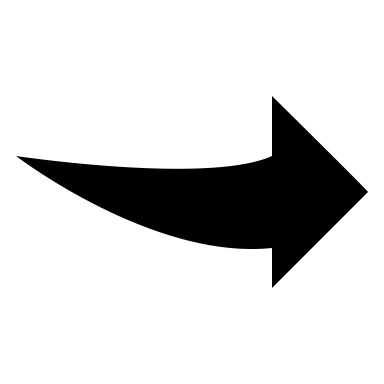 Termine für 2019 die Du dir jetzt schon mal notieren solltest:Refreshtag für erfahrene Jugendleiter_innen am Samstag 29. Juni von 9.45-16.00 im Hollbau/ Annahof Infos und Online Anmeldung: www.ej-augsburg.de/?p=6368„Come together“ der Dekanatsjugendtag am Samstag 13. Juli ab 17 Uhr rund ums JugendwerkTrainee Kurs von 29.07. – 01.08.2019Infos und Online Anmeldung: www.ej-augsburg.de/?p=6370Herbstgrundkurs für Jugendleiter_innen vom 25.- 31. Oktober 2019Dekanatsjugendkonvent vom 15. – 17. NovemberSurvivalfreizeit vom 29.11. – 01.12.19 Infos und Online Anmeldung: www.ej-augsburg.de/?p=6350Jugendbegegnung Tansania 2019Seit Oktober 2018 bereitet sich eine Gruppe von 8 Jugendlichen gemeinsam mit Diakonin Marlene Winkler und einer ehrenamtlichen Co-Leitung auf ihre gemeinsame Reise nach Tansania im August 2019 vor. Im Januar haben sie ein Wochenende miteinander verbracht, um v.a. gruppendynamisch zusammenzuwachsen und sich auf die folgende intensive Zeit der Vorbereitung einzustimmen. Im Februar besucht die Gruppe auf freiwilliger Basis gemeinsam einen Sprachkurs bei Mission EineWelt in Neuendettelsau. Die inhaltliche Vorbereitung ihrer drei Schwerpunktthemen der Begegnung (Geschlechtergerechtigkeit, Bildung und Umweltschutz) geschieht in monatlichen Treffen bis zur Reise, wobei sie u.a. von externen Referenten aus dem Amt für Jugendarbeit und von Mission EineWelt unterstützt werden. Herzliche Einladung an alle zum Aussendungsgottesdienst der Reisegruppe am 28.07.19 um 18.00 Uhr in der St. Thomas Chapel!KonficampAuf der Konficampvollversammlung im Herbst 2018 wurden drei Beschlüsse gefasst, die im Wesentlichen die zukünftige Entwicklung und Durchführung des Konficamps sicherstellen sollen:Verkürzung der Dauer des Konficamps um einen Tag:
Die Verkürzung ermöglicht einen größeren Spielraum bei der Planung der An- und Abreisetage. Sie entlastet die angespannte finanzielle Situation durch die Reduktion von variablen Kosten (Miete von Geräten, Übernachtung, Verpflegung). Für den Aufbau und den Abbau können Puffertage geplant werden.Kontinuierliche Steigerung der Teilnehmendengebühren:
Ausgehend von einem TN-Beitrag von 299 € im Jahr 2018, sollen die Beiträge ab 2019 alle zwei Jahre um 2% steigen.Die Erfahrung der letzten 20 Jahre hat gezeigt, dass sich die Kosten für Fahrt, Unterkunft und Verpflegung im Schnitt pro Jahr um 2% erhöhen. Diese reale Kostensteigerung kann nicht allein durch verstärktes ehrenamtliches Engagement oder Ausnutzen von Sparpotentialen kompensiert werden, sondern muss sich in einer planbaren Steigerung des Teilnahmebeitrages für das Konficamp widerspiegeln, um die Zukunft des Konficamps auf sichere Beine zu stellen. Die Erhöhung um 2% alle zwei Jahre ist im Maßnahmenpaket zusammen mit der Verkürzung des Camps um einen Tag zu sehen.Mandatsverlängerung des Finanzteams und Aufgabenengführung in Bezug auf Fundraising:
Die Konficampvollversammlung beschließt eine Verlängerung des Mandats des Finanzteams in der bisherigen gelebten Struktur bis zum Jahr 2022. Künftig soll sich das Team vorwiegend mit Fundraising beschäftigen. Das Team wird in Fundraisingteam umbenannt. Das Team ist der Vollversammlung gegenüber berichtspflichtig. Aktuelle Zahlen Konficamp2019 setzt sich ein Trend fort, der sich seit 2017 abzeichnet. Pro Jahr müssen wir zur Zeit mit einem Absinken der Zahl der am Konficamp teilnehmenden Konfirmand_innen im Bereich von ca. 30-50 Personen rechnen. 2019 werden wir vermutlich drei Camps mit insgesamt 370 Konfirmand_innen und ca. 300 Mitarbeiter_innen durchführen.Das Fundraising Team Konficamp hat seine Arbeit aufgenommen. Ziel ist es einen Fundraising Plan fürs Camp zu entwickeln, der das Camp finanziell unterstützt.Im Jugendwerk beginnen die Vorbereitungen fürs Konficamp 2019. Die ersten Gemeindeleitungsrunden fanden bereits statt.Und hier die Termine fürs Konficamp 2019:Juwe Teamtag am Samstag 18. Mai von 10-16 Uhr im JugendwerkLkw laden am Samstag 20. Juli von 10-16 Uhr am JugendwerkAufbau: 27.07. - 05.08.2019 (Sigrid Zimmermann, Bastian Geldmacher)Konficamp 1: 04.08. – 14.08.2019 (Bastian Geldmacher, Andreas Brückner)Konficamp 2: 14.08. – 24.08.2019 (Andy Lucke, Tobias Butze)Konficamp 3: 24.08. – 03.09.2019 (Sigrid Zimmermann, Manfred Gahler)Abbau: 02.09. – 08.09.2019 (Andreas Brückner) >>> Hier brauchen wir DRINGEND noch helfende HändeLkw entladen am Montag 09. September ab 10 Uhr>>> http://daskonficampbrauchtdich.ej-augsburg.de <<<„Das Abenteuer beginnt von Neuem! Die größten Heldinnen und Helden unserer Zeit sind in wenigen Monaten wieder am Start – bereit für ein neues, unschlagbares Abenteuer in Italien:Dann werden wieder die Zelte aufgeschlagen, die Hockerkocher ausgepackt und es ist Konficamp! Das ehrenamtliche Jugendwerksteam unterstützt die kirchen-gemeindliche Konfirmandenarbeit während der 10 Tage in Grado in den Bereichen: Camp-Aufbau, Camp-Abbau, Küche, Abendprogramm, Technik, Band, Krea, Sport und Spiel, Sani, Fahrer, Materialzelt, Zelte/Werkstattverwaltung, Campzeitung/Fotos, Büro und Übersetzung.Dafür suchen wir Dich! Sei ein_e Held_in, zeig was Du kannst. Das Konficamp braucht dich! Melde dich gleich hier an und ermögliche als Teil des Juweteams für hunderte Jugendliche einen unvergleichlichen Sommer!“Einen herzlichen Dank an den AKKCEA (Arbeitskreis Konficamp Ehrenamtliche) und den anderen fleißigen Helfern die im Rahmen des Zelteflickens am 16.02.19 wieder ca 20 Sudans fit für den nächsten Konficampsommer gemacht haben.Augsburg, 20.03.19				Diakon Andreas BrücknerGeschäftsführender Dekanatsjugendreferent